СОВЕТ НОВОНИКОЛАЕВСКОГО СЕЛЬСКОГО ПОСЕЛЕНИЯ КАЛИНИНСКОГО РАЙОНА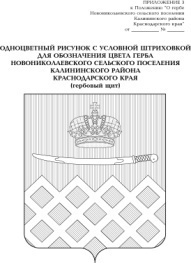 О   внесении  изменений в решение  Совета Новониколаевского сельского поселения Калининского района  от  29 июня  2017 года  №125 "О денежном содержании выборного должностного лица, осуществляющего свои полномочия на постоянной основе, муниципальных служащих в Новониколаевском сельском поселении"   В соответствии со статьей 22 Федерального закона от 2 марта 2007 года № 25-ФЗ "О муниципальной службе в Российской Федерации", статьей 20 Закона Краснодарского края от 8 июня 2007 года № 1244-КЗ "О муниципальной службе в Краснодарском крае", Уставом Новониколаевского сельского поселения Калининского района, в целях обеспечения социальных гарантий и упорядочения оплаты труда главы и муниципальных служащих Совет Новониколаевского сельского поселения Калининского  района РЕШИЛ:         1. Внести  в решение Совета Новониколаевского сельского поселения  Калининского района от  29 июня   2017 года  № 125 "О денежном содержании выборного должностного лица, осуществляющего свои полномочия на постоянной основе, муниципальных служащих в Новониколаевском сельском поселении" следующие изменения:1)  приложение  1  изложить в новой редакции   согласно приложению 1;2)  приложение  2   изложить в новой редакции   согласно приложению 2.  2. Настоящее решение вступает в силу со дня его обнародования и распространяется на правоотношения, возникшие с 1 января 2022 года.Глава Новониколаевского сельского поселения Калининского района                                                                         И.Г.ДудкаПриложение 1к решению СоветаНовониколаевского сельскогопоселенияКалининского районаот 27.01.2022  № 118«ПРИЛОЖЕНИЕ № 1к решению СоветаНовониколаевского сельскогопоселения Калининского районаот 29 июня 2017 года № 125(в редакции решения СоветаНовониколаевского сельскогопоселения Калининского районаот 27.01.2022  № 118)Размеры  должностных окладов  и ежемесячного денежного поощрения выборного должностного лица, осуществляющего свои полномочия на постоянной основе, муниципальных служащих в Новониколаевском сельском поселении Калининского районаРАЗДЕЛ I.	Размер должностного оклада и ежемесячного денежного поощрения выборного должностного лица, осуществляющего свои полномочия на постоянной основе, в Калининском сельском поселении Калининского района РАЗДЕЛ II.	Размеры должностных окладов и ежемесячного денежного поощрения муниципальных служащих в Новониколаевском  сельском поселении Калининского районаНачальник финансового отдела администрации Новониколаевского  сельского поселения Калининского района                                                                          К.А.ГреждиеруПриложение 2к решению СоветаНовониколаевского сельскогопоселенияКалининского районаот 27.01.2022  № 118«ПРИЛОЖЕНИЕ № 2к решению СоветаНовониколаевского сельскогопоселения Калининского районаот 29 июня 2017 года № 125(в редакции решения СоветаНовониколаевского сельскогопоселения Калининского районаот 27.01.2022  № 118)Размеры окладов за классный чин муниципальных служащих в Новониколаевском  сельском поселении Калининского районаНачальник финансового отдела администрации Новониколаевского  сельского поселения Калининского района                                                                          К.А.Греждиеру   РЕШЕНИЕ   РЕШЕНИЕ   РЕШЕНИЕ   РЕШЕНИЕ   РЕШЕНИЕ   РЕШЕНИЕ   РЕШЕНИЕот27.01.2022№       118         ст-ца Новониколаевская         ст-ца Новониколаевская         ст-ца Новониколаевская         ст-ца Новониколаевская         ст-ца Новониколаевская         ст-ца Новониколаевская         ст-ца Новониколаевская       НаименованиедолжностиРазмер месячного должностного оклада(рублей в месяц)Ежемесячное денежное поощрение (количество должностных окладов)Глава муниципального образования79124,0НаименованиедолжностиРазмер месячного должностного оклада(рублей в месяц)Ежемесячное денежное поощрение (количество должностных окладов)Заместитель главы муниципального образования74131,3Начальник отдела64161,3Главный специалист62801,2Ведущий специалист55761,1Специалист 1 категории43081,0»Наименованиеклассного чинаОклад за классный чин(рублей в месяц)Муниципальный советник 1 класса3 707Муниципальный советник 2 класса3 468Муниципальный советник 3 класса3 219Советник муниципальной службы 1 класса2 857Советник муниципальной службы 2 класса2 630Советник муниципальной службы 3 класса2 369Референт муниципальной службы 1 класса2 108Референт муниципальной службы 2 класса1 848Референт муниципальной службы 3 класса1 610Секретарь муниципальной службы 1 класса1 350Секретарь муниципальной службы 2 класса1 088Секретарь муниципальной службы 3 класса828»